PENGARUH LOKASI, PROMOSI, DAN KUALITAS PELAYANAN TERHADAP KEPUASAN PENGUNJUNG PADA HOTEL BREEZE BANDUNGSKRIPSIDiajukan Untuk Melengkapi Program perkuliahan S1Program Studi Manajemen dan BisnisFakultas Ekonomi Universitas PasundanOleh :Ratna Ningtiastuti114010025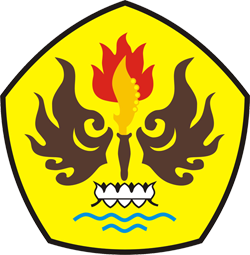 PROGRAM STUDI MANAJEMENFAKULTAS EKONOMI DAN BISNISUNIVERSITAS PASUNDANBANDUNG2017